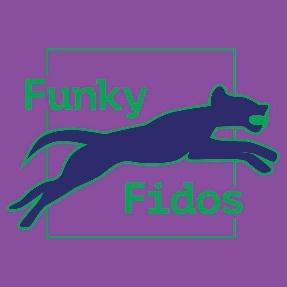 Funky Fidos FlyballersInvite you to aBFA Sanctioned Limited Open CompetitionatHalefield Stud,Woodnewton,Peterborough,Cambridgeshire,PE8 5EG onSaturday 13th November -Sunday 14th November 2021Tuff Spun mattingEntries limited to 30 teams, staggered formatClosing date: Tuesday 12th October 2021Show Rules and Regulations1) The event organiser(s) reserve the right to refuse entries and admission to the event of any persons not in good standing within the BFA.2) No person shall carry out punitive or harsh handling of a dog at the event.3) Bitches in season are not allowed near the tournament area. Mating of dogs is not allowed.4) A dog must be withdrawn from competition if it is: a) Suffering from infectious or contagious diseases. b) A danger to the safety of any person or animal. c) Likely to cause suffering to the dog if it continues to compete.5) It is the Team Captain’s responsibility to ensure the Team is available for their division and recording of running order.6) The organiser(s) reserve the right to make any alterations they deem necessary in the event of unforeseen circumstances.7) All dogs enter the event at their own risk and whilst every care will be taken, the Event Organiser (s) cannot accept responsibility for damage, injury or loss however caused to dogs, persons or property whilst at the event.8) All owners/handlers must clear up after their dogs and deposit waste in designated areas provided on site, to enable us to keep this venue for any further competitions. Anyone failing to do so will be asked to leave the venue.9) If circumstances make it necessary to cancel the tournament, the organisers reserve the right to defray expenses incurred by deducting such expenses from the entry fees received10) BFA Rules and Policies operative at the closing date for entries will applyCurrent BFA Rules and Policies will apply throughout the Sanctioned Tournament. Club/Captain DetailsEntry form for limited open competitionHalefield StudSaturday 13th November 2021Declared times must be submitted in writing (or email) at least 14 days before the tournament as per BFA rulesAll times, seed or declared, except Div 1, are subject to the Division break-out rule.Entry form for foundation teams, pairs, singles, ring time training, and open singles and pairs competitionHalefield StudSunday 14th November 2021Foundation TeamsFoundation PairsFoundation SinglesRing Time Training (4 slots over the day)Open PairsOpen SinglesEmail entries to: funkyfidosflyballers@gmail.comPlease send postal entries toEmily Murdoch,43 Nobles Close,Peterborough,Cambridgeshire,PE7 2BTPlease make payment via BACS Funky Fidos 20-63-2843193810Reference - team name. Thank you! :)Enquiries via email only pleaseClub Name:Club Number: Club Captain Name:Email address:Tel Number:Club Captain Name:Email address:Tel Number:Club Captain Name:Email address:Tel Number:Club Captain Name:Email address:Tel Number:HJ’s & QJ’s available:Provisional judges available:Measuring officials available:Team NameTeam NameTeam Number(1)(1)(2)(2)(3)(3)(4)(4)(5)(5)(6)(6)(7)(7)Team NameTeam NameTeam Number(1)(1)(2)(2)(3)(3)(4)(4)(5)(5)(6)(6)(7)(7)NameNameTeam Number(1)(1)(2)(2)(3)(3)(4)(4)(5)(5)(6)(6)(7)(7)NameNameTeam Number(1)(1)(2)(2)(3)(3)(4)(4)(5)(5)(6)(6)(7)(7)NameNameTeam Number(1)(1)(2)(2)(3)(3)(4)(4)(5)(5)(6)(6)(7)(7)NameNameTeam Number(1)(1)(2)(2)(3)(3)(4)(4)(5)(5)(6)(6)(7)(7)NameNameTeam Number(1)(1)(2)(2)(3)(3)(4)(4)(5)(5)(6)(6)(7)(7) Number of camping units @ £10 per night:         Friday .........................                           Saturday ..........................Payment  £.............Camping available from 1pm on Friday 12th November.Number of  Open Teams...................... @ £48 eachNumber of Foundation Teams...................... @ £35 eachNumber of Foundation Pairs...................... @ £15 eachNumber of Foundation Singles...................... @ £7.50 eachNumber of Ring Time Training...................... @ £25 eachNumber of Open Pairs...................... @ £15  eachNumber of Open Singles...................... @ £7.50 eachTotal payment (inc camping if applicable) £...........................TOTAL PAYMENT TO BE MADE WITHIN 7 DAYS PLEASE.